Sent from, God, the Book of Mormon 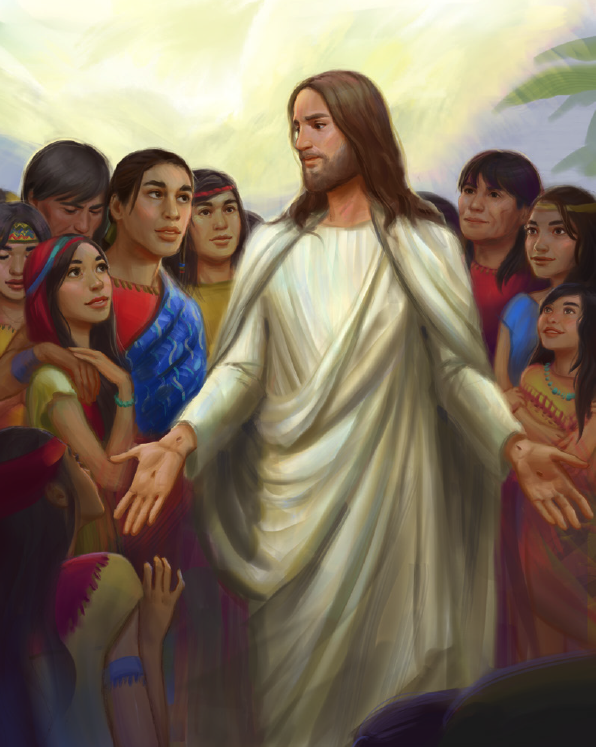 Testifies of ChristAnd of doctrine pure and true 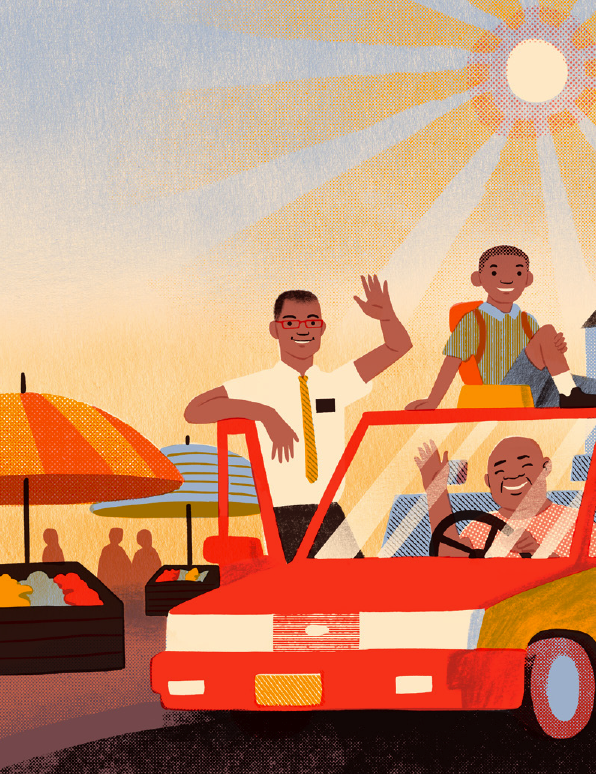 That leads us to do rightThe Book of Mormon clarifies 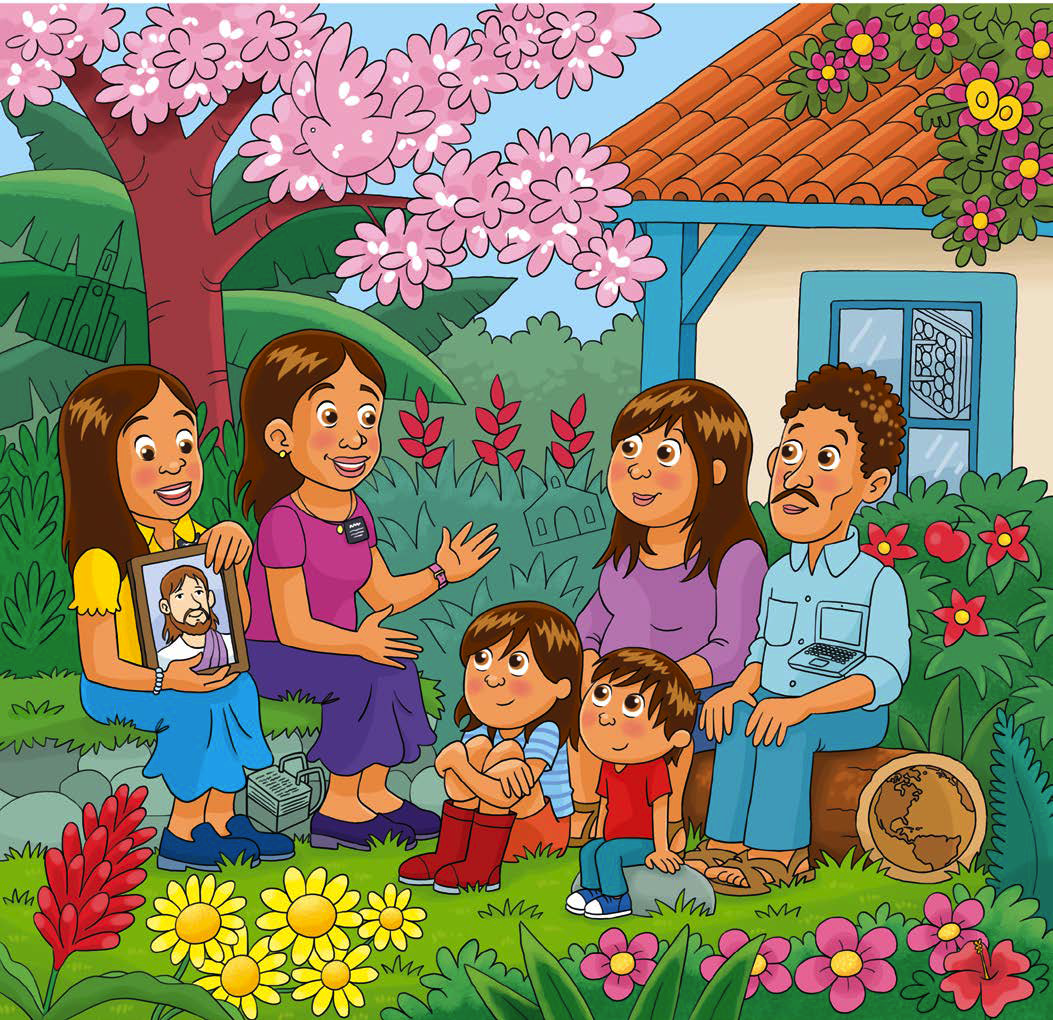 The marvels of God’s planAnd teaches pure and precious truths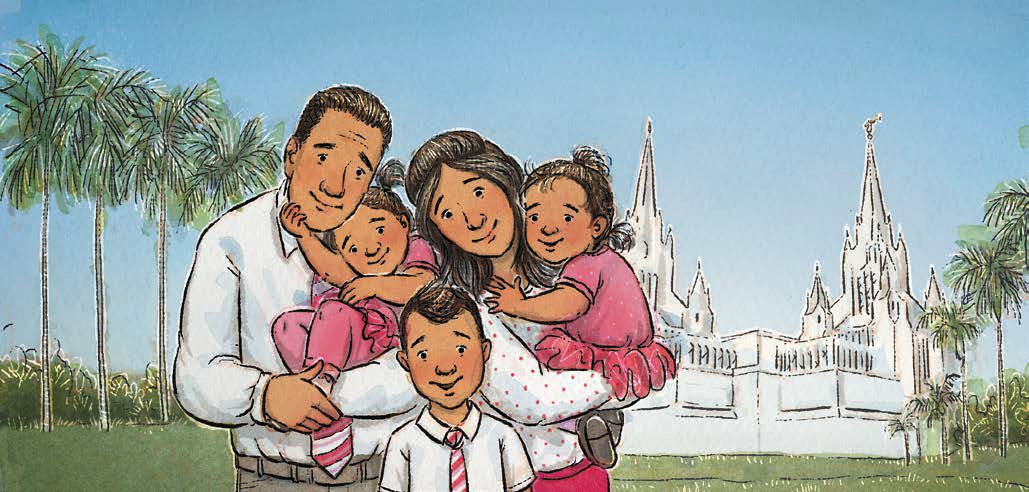 So plain to understandSent from, God, the Book of Mormon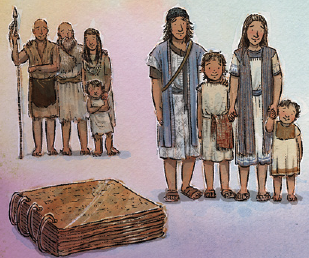  Brings us truth and lightAnother witness of God’s love 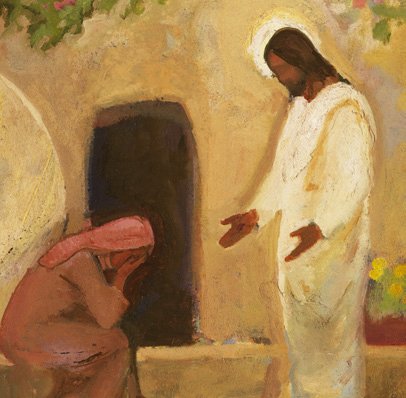 And of His living ChristThe Book of Mormon complements 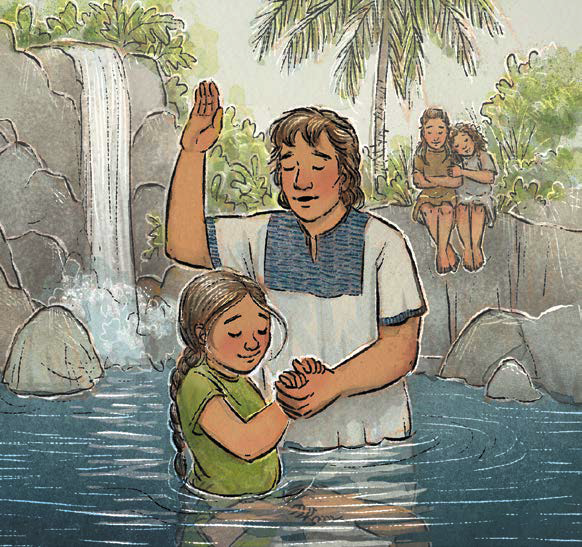 The Bible truths we knowAnd celebrates our hope in Christ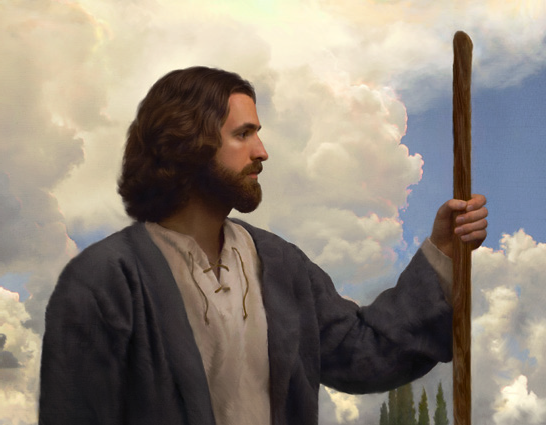  Inviting faith to growSent from, God, the Book of Mormon 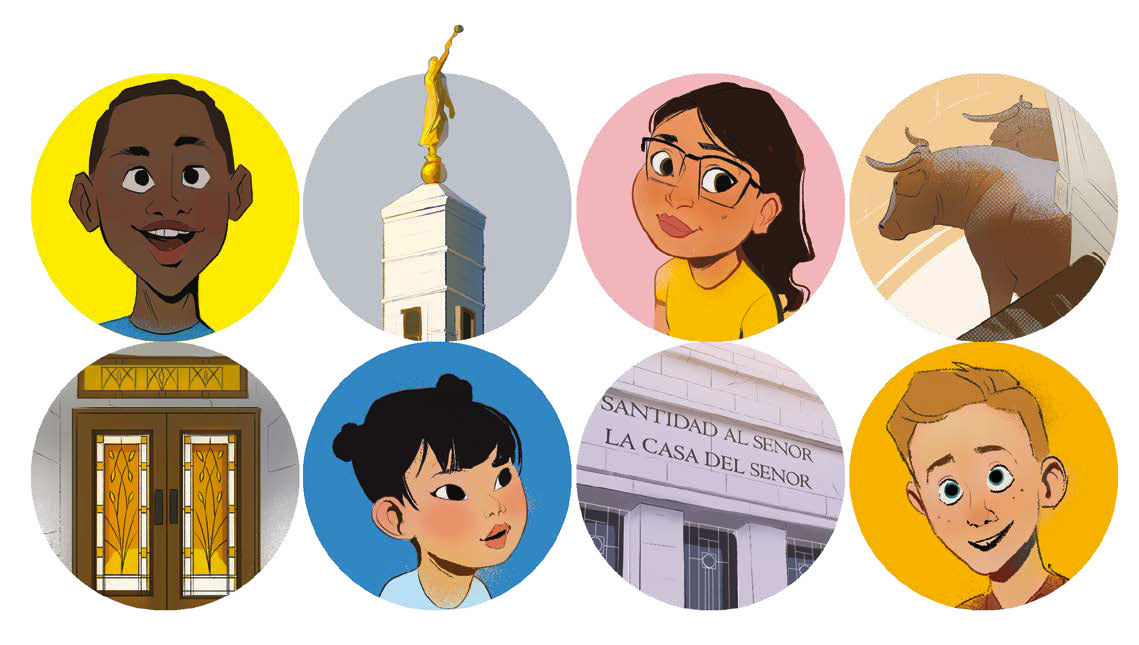 Lifts us to progressIt strengthens and restores our faith 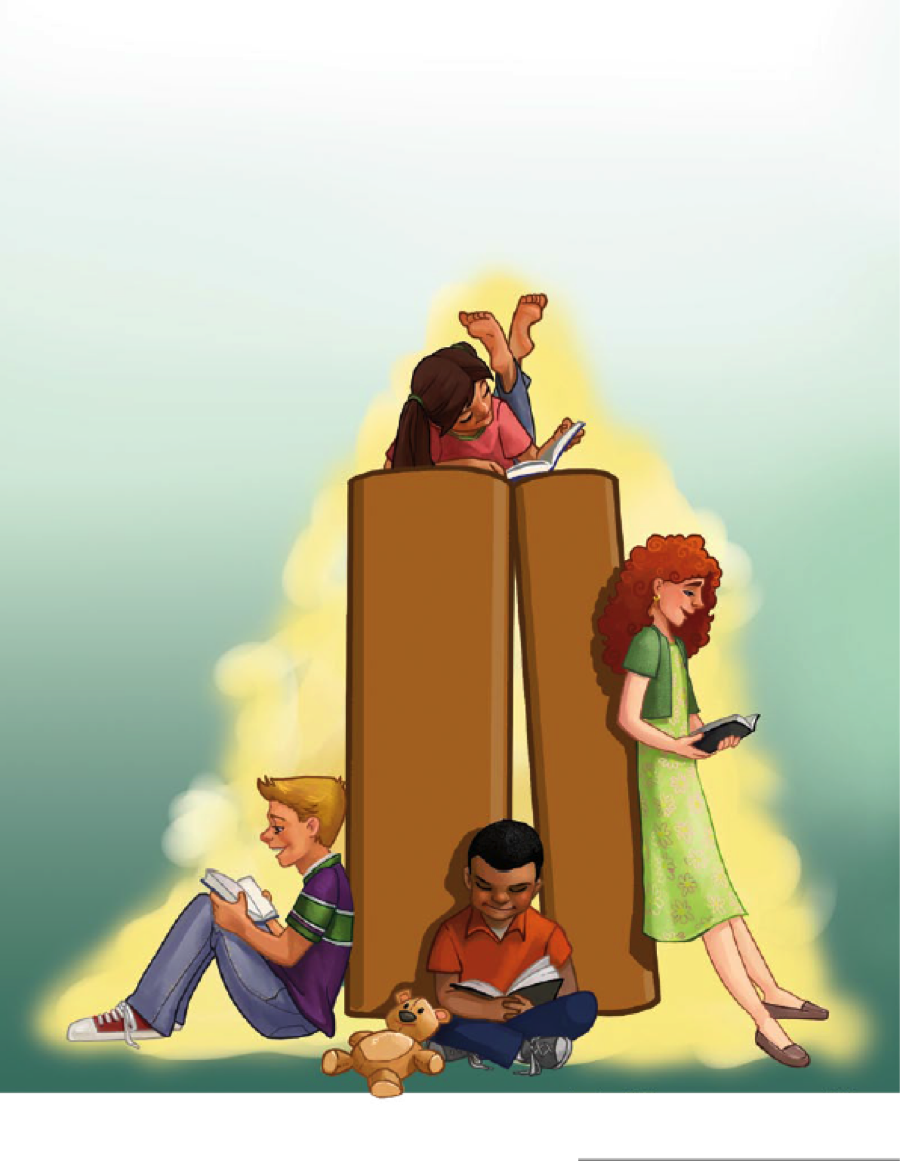 And has great pow’r to blessThe Book of Mormon heals our wounds 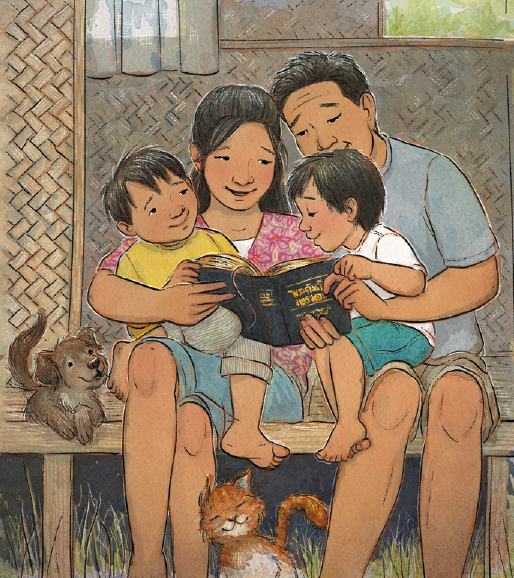 And makes our hope shine brightThe Spirit bearing witness 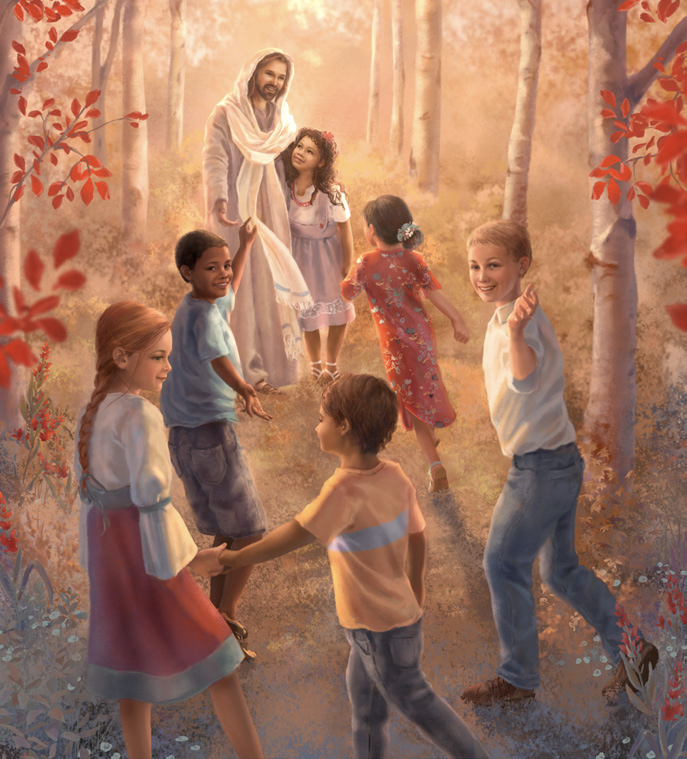 That these are the words of ChristSent from, God, the Book of Mormon 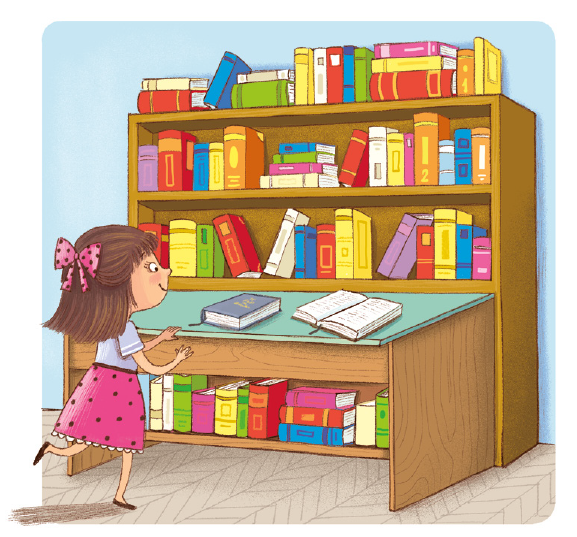 Grants us strength each dayWith pow’r to heal and cheer our 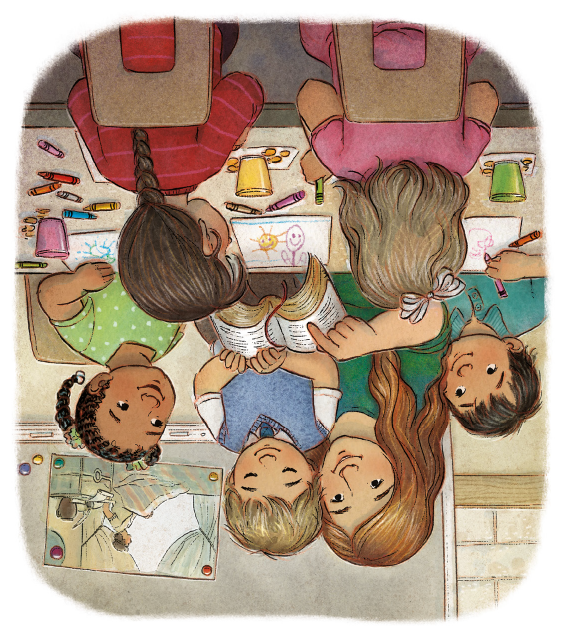 Hearts to guide us on our wayThe Book of Mormon lifts the weak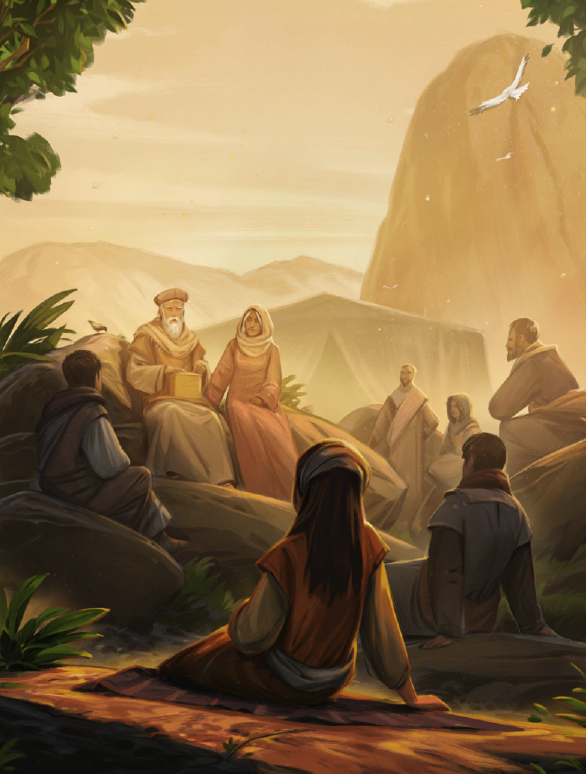 It is the Iron RodThat draws us nearer to the Lord 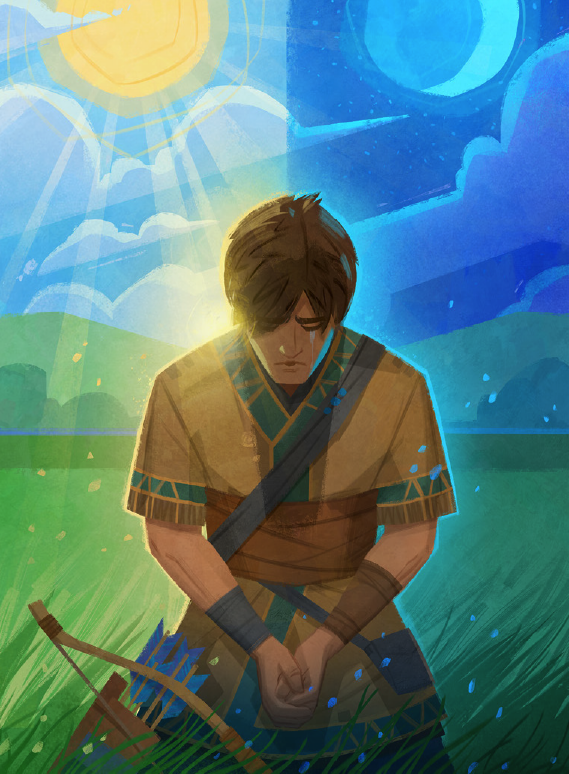 A book that’s sent from God